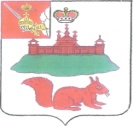 АДМИНИСТРАЦИЯ КИЧМЕНГСКО-ГОРОДЕЦКОГО МУНИЦИПАЛЬНОГО РАЙОНА ВОЛОГОДСКОЙ ОБЛАСТИ ПОСТАНОВЛЕНИЕ                       от  11.10.2018   №    719                                                            с. Кичменгский ГородокО мерах по обеспечению безопасности населения на водных объектах Кичменгско-Городецкого района в осенне-зимний период 2018-2019 годовВ целях обеспечения безопасности людей, предупреждения их гибели на водоёмах района, в соответствии с п.24, ст.15 Федерального Закона от 06.10.2003 года №131 «Об общих принципах организации местного самоуправления                                     в Российской Федерации», Правилами охраны жизни людей на водных объектах Вологодской области, утверждённых постановлением Правительства Вологодской области от 20.12.2007 года № 1782, администрация района ПОСТАНОВЛЯЕТ:Закрыть с 1 ноября 2018 года лодочные переправы через реку Юг:На территории Муниципального образования Городецкое,                                   в д. Долматово.На территории сельского поселения Кичменгское в д. Курилово                             и в с. Кобыльск.На территории сельского поселения Енангское в д. Лаврово.Запретить выход людей на лёд водоёмов в период ледостава до формирования безопасной толщины льда и выезд автотранспортных средств на лёд водоёмов в осенне-зимний период 2018-2019 годов.Старшему спасателю АСС БУ «МФЦ» (Колосов В.В.):Организовать выставление запрещающих знаков в местах возможного выезда транспортных средств и выхода населения на лёд водоёмов; Срок исполнения: до 1 декабря 2018г. Организовать патрулирование мест вероятного выхода населения на лёд и мест организации несанкционированных ледовых переправ в период ледостава;Срок исполнения: в период с ноября 2018 по апрель 2019г.г.  Привести в готовность силы и средства службы к проведению поисково-спасательных работ на водных объектах.Срок исполнения: до 1 ноября 2018 года.Рекомендовать ОМВД России по Кичменгско - Городецкому муниципальному району (Зародов А.М.) ориентировать личный состав ОМВД на выявление фактов выхода населения на лёд в период ледостава и выездом автотранспорта на лёд в осенне-зимний период 2018-2019 годов, с применением мер административного воздействия к нарушителям.Срок исполнения: в период с ноября 2018 по апрель 2019г.г. Отделу ППГОЧСМП администрации района (Киркина Н.И.) организовать информирование населения района о введённых ограничениях использования водных объектов через СМИ, путём выставления аншлагов, распространения памяток и иным способом;Срок исполнения: до 1 декабря 2018г. Рекомендовать инспектору ГИМС (Григорьев Н.Д.) организовать  профилактическую работу по безопасности людей на водных объектах, обучение и инструктаж населения и должностных лиц предприятий                             и предпринимателей района по мерам безопасности в период ледостава.Срок исполнения: в период с ноября 2018 по апрель 2019г.г. Управлению образования администрации района (Дурягина О.А.):организовать проведение профилактической работы с учащимися образовательных учреждений по разъяснению опасностей, связанных                      с выходом на лёд в период ледостава и таяния льда; Срок исполнения: в период с ноября 2018 по апрель 2019г.г. довести до сведения родителей о недопустимости нахождения детей                     на водных объектах в период ледостава.Срок исполнения: в период с ноября 2018 по апрель 2019г.г. Справки о проведённых мероприятиях исполнителям представить в отдел ППГОЧС и МП в указанные сроки.Постановление вступает в силу с даты его официального опубликования в районной газете «Заря Севера» и подлежит размещению                   на официальном сайте администрации района информационно-телекоммуникационной сети «Интернет».Контроль за исполнением данного постановления оставляю                            за собой.Руководитель администрацииКичменгско – Городецкого муниципального района				 С.А. Ордин